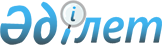 О внесении изменений в административно-территориальное устройство Уланского района Восточно-Казахстанской областиПостановление Восточно-Казахстанского областного акимата от 6 ноября 2019 года № 388, решение Восточно-Казахстанского областного маслихата от 5 ноября 2019 года № 34/382-VI. Зарегистрировано Департаментом юстиции Восточно-Казахстанской области 14 ноября 2019 года № 6276
      Примечание ИЗПИ.

      В тексте документа сохранена пунктуация и орфография оригинала.
      В соответствии с подпунктом 4) пункта 1 статьи 6, пунктом 2 статьи 27 Закона Республики Казахстан от 23 января 2001 года "О местном государственном управлении и самоуправлении в Республике Казахстан", статьями 3, 8 и 11 Закона Республики Казахстан от 8 декабря 1993 года "Об административно-территориальном устройстве Республики Казахстан", на основании решения Уланского районного маслихата от 19 апреля 2019 года № 283 и постановления Уланского районного акимата от 19 апреля 2019 года № 161 "О предложении по внесению изменений в административно-территориальное устройство Уланского района" Восточно-Казахстанский областной акимат ПОСТАНОВЛЯЕТ и Восточно-Казахстанский областной маслихат РЕШИЛ:
      1. Внести следующие изменения в административно-территориальное устройство Уланского района Восточно-Казахстанской области: 
      1) упразднить и исключить из учетных данных и отнести к категории иные поселения следующие населенные пункты:
      село Акжартас, село Кызылсу Бозанбайского сельского округа;
      2) территорию упраздняемых сел включить:
      поселение Акжартас, поселение Кызылсу Бозанбайского сельского округа с изменением границ в состав села Бозанбай Бозанбайского сельского округа. 
      2. Настоящее совместное решение и постановление вводится в действие по истечении десяти календарных дней после дня их первого официального опубликования.
					© 2012. РГП на ПХВ «Институт законодательства и правовой информации Республики Казахстан» Министерства юстиции Республики Казахстан
				
      Аким области 

Д. Ахметов

      Председатель сессии 

Г. Чемоданов

      Секретарь областного маслихата 

В. Головатюк
